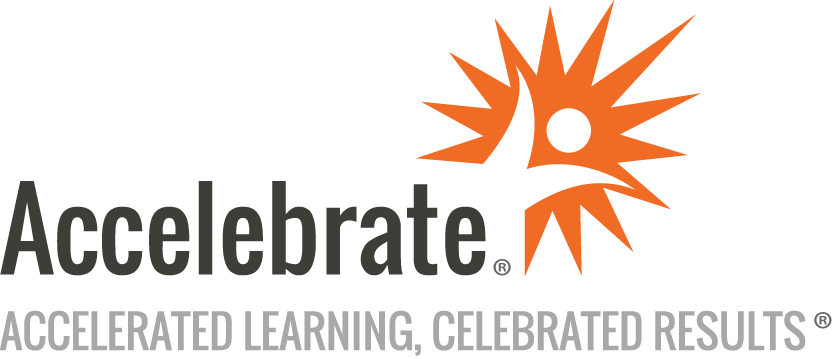 Certified Kubernetes Administrator (CKA)Course Number: CLD-112
Duration: 5 daysOverviewThis Certified Kubernetes Administrator (CKA) training course teaches attendees how to configure, deploy, administer, and monitor Kubernetes clusters. This class also prepares them to pass the Certified Kubernetes Administrator CKA exam.Note: This CKA course includes access to on-demand labs, exam vouchers, and a K8s sandbox for each attendee.PrerequisitesAll attendees must:Have Linux administration skills and be comfortable using the command lineBe able to edit files using a command-line text editorHave experience with containers and networkingMaterialsAll attendees receive comprehensive courseware.Software Needed on Each Student PCA computer with access to a Kubernetes cluster, local or remote, version 1.20 or higher (The recommended setup is to install Minikube and kubectl)A machine with Vagrant and VirtualBox installedObjectivesCreate a Kubernetes cluster, including installing the necessary components, configuring the cluster, and adding nodesDeploy applications to Kubernetes by creating pods, services, and storageManage Kubernetes resources with scaling, autoscaling, and updating applicationsSecure Kubernetes by configuring authentication, authorization, and admission control.Troubleshoot Kubernetes by monitoring logs, diagnosing application failures, and troubleshooting network accessOutlineIntroductionKubernetes Concepts Kubernetes BasicsContainer OrchestrationKubernetes ArchitectureKubernetes ConceptsCluster and NamespaceControl PlaneNodesPodsStorageServicesObjectsObject SpecificationsLabels & SelectorsTools (kubeadm, kubectl)Essential K8S commandsEssential Linux commandsInstallation and Configuration Installing kubeadmObtaining NodesInstalling KubeletInstalling kubectlInitializing the control planeSetup kubeconfig fileJoining nodes to the clusterVerifying the clusterCluster Administration Cluster ComponentsInstallation and SetupSecurityResource managementSchedulingMonitoringLoggingScalingAutoscalingHigh AvailabilityUpgrading the cluster versionBackup and restore the etcd storeWorkloads Application ImagesDeploying PodsDeploying WorkloadsSelf-healing applicationsDeploymentsDeployment StatesReplica SetsDaemon SetsScaling a workloadAutoscaling a workloadDeleting workloadsUpdating a workload imageUpdate strategiesRolling updatesRolling back an updateScheduling Pod SchedulingResource usage basicsSetting Resource LimitsResource RequestsResource QuotasOptimizing Resource UsageNode AffinityPod AffinityTaintsTolerationsServices Available Service TypesClusterIP ServiceNodePort ServiceLoadBalancer ServiceCreating servicesAccessing workloads through servicesNetworking K8s Networking OverviewIngress ControllerIngress ResourcesResource DiscoveryCoreDNSConfiguring CoreDNSPort forwardingStorage Storage ClassesEmptyDirHostPathPersistent volumesPersistent volume claimsNFS share volumesCloud storage volumesAccess ModesReclaim PoliciesConfiguring persistent storage for workloadsSecretsConfig MapsSecurity Securing the APISecuring ETCDSecuring Worker nodesSecuring imagesAuthenticationAuthorizationAdmission ControllerSecuring cluster accessKubectl configRBAC Role-Based Access ControlPod policiesNetwork PoliciesTroubleshooting Logs and log accessStandard output and error logsWorkload monitoringApplication failureNetwork access troubleshootingTroubleshooting cluster componentsConclusion